 45th Property & Power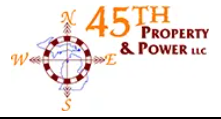  B.C. Pizza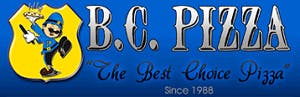  Bulls-i Marketing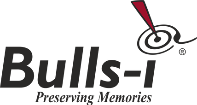  Firehouse Subs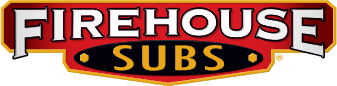  GoGo Squeeze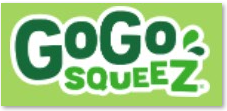  Grand Traverse Deputies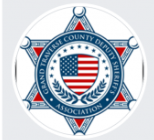   GRIT Shop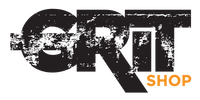  Grand Traverse Refrigeration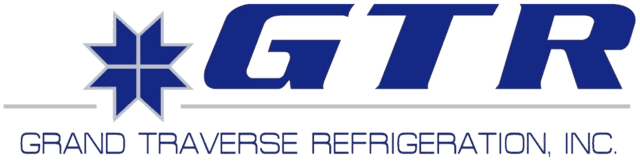  3West Commercial Real Estate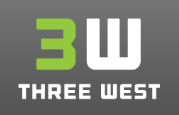  J.R. Law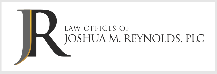  J&S Project Feed the Kids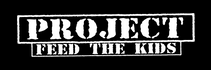  Jimmy John’s Gourmet Sandwiches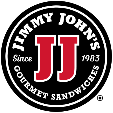   Legacy Legal Group, PLC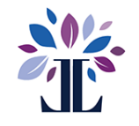 Mission Water Treatment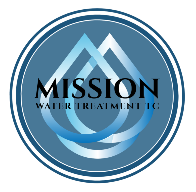  Northwest Well Works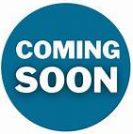 Pangea’s Pizza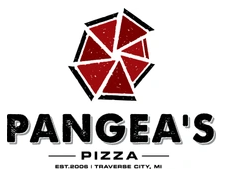 Pizzarama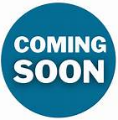  Play It Again Sports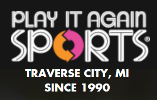  Reichard & Hack – EXIT Realty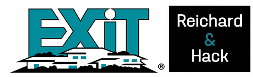  Smyka’s Drill Team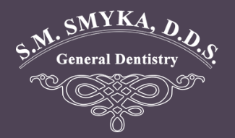 TC Counseling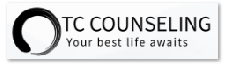  TeddyBear Daycare & Preschool, LLC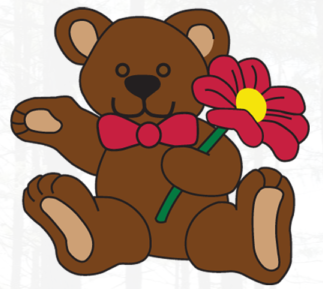   The Underground Cheesecake Co.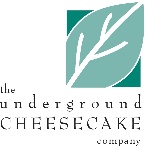  Threads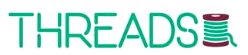  Traverse Bay Area Credit Union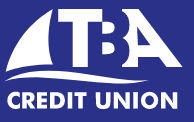 TKS 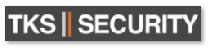 